Об  утверждении изменений в постановлениеадминистрации  сельского поселения Петровский сельсовет Добринского муниципальногорайона от 30.06.2014г. № 18а «Об утверждении Порядкаосуществления ведомственного контроляв сфере закупок для обеспечениянужд сельского поселения Петровский сельсоветДобринского муниципального районаЛипецкой области»В целях приведения Порядка осуществления ведомственного контроляв сфере закупок для обеспечения нужд сельского поселения Петровский сельсовет Добринского муниципального района в соответствие с требованиями действующего законодательства, руководствуясь Уставом сельского поселения Петровский сельсовет Добринского муниципального района, администрация сельского полселения Петровский сельсоветПОСТАНОВЛЯЕТ:1. Утвердить изменения в постановление администрации сельского поселения Петровский сельсовет Добринского муниципального района от 30.06.2014г. № 18а «Об утверждении Порядка осуществления ведомственного контроля в сфере закупок для обеспечения нужд сельского поселения Петровский сельсовет Добринского муниципального района» ( прилагаются).2. Контроль за исполнением настоящего Постановления возложить на главу администрации сельского поселения С. Н. Колгина. Глава администрации                                                       С.Н.КолгинУтверждены постановлением администрациисельского поселенияПетровский сельсовет№ 14 от 28.05.2015г.Изменения в постановление администрации сельского поселения Петровский сельсовет Добринского муниципального района от 30.06.2015 г № 18а «Об утверждении Порядка осуществления ведомственного контроля в сфере закупок для обеспечения нужд сельского поселения Петровский сельсовет Добринского муниципального района»1. Пункт 2 постановляющей части изложить в новой редакции: «2. Подпункт «в» пункта 3 Порядка, утвержденного настоящим постановлением вступает в силу с 1 января 2016 года, подпункты «б», «д», «е» пункта 3 Порядка вступают в силу с 1 января 2016 года, пункт 7 Порядка вступает в силу с 1 января 2017 года».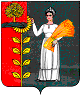 Администрация сельского поселения Петровский сельсовет Добринского муниципального района Липецкой областиРоссийской ФедерацииПОСТАНОВЛЕНИЕ28.05.2015                            п. свх. Петровский                                № 14